Voorganger:  ds. L.W. Smelt uit Voorthuizen		Organist:  dhr. J. ZwartWelkom en mededelingen OrgelspelZingen: Psalm 149 : 1, 3 (Nieuwe Berijming)Vers 1Halleluja! laat opgetogeneen nieuw gezang den Heer verhogen.laat allen die Gods naam belijdenzich eensgezind verblijden.Volk van God, loof Hem die u schiep;Israël, dank Hem die u riep.Trek, Sion, in een blijde stoetuw Koning tegemoet.Vers 3De Heer gedenkt in gunst de zijnen.Hij kroont de zwakken en de kleinen.Hij kent de stillen in den lande,het heil is nu ophanden.Weest verheugd, die den Heer verbeidt,nu Hij komt en u zelf bevrijdt.Prijst dan zijn naam bij dag en nachten roemt zijn grote macht.Schriftlezing: Lukas 2 : 22 – 40 (HSV) – Simeon en Anna22En toen de dagen van haar reiniging volgens de wet van Mozes vervuld waren, brachten zij Hem naar Jeruzalem om Hem de Heere voor te stellen 23- zoals geschreven staat in de wet van de Heere: al wat mannelijk is dat de moederschoot opent, zal heilig voor de Heere genoemd worden – 24en om een offer te brengen volgens wat gezegd is in de wet van de Heere, een paar tortelduiven of twee jonge duiven. 25En zie, er was een man in Jeruzalem, van wie de naam Simeon was, en die man was rechtvaardig en godvrezend. Hij verwachtte de vertroosting van Israël en de Heilige Geest was op hem. 26En hem was een Goddelijke openbaring gegeven door de Heilige Geest dat hij de dood niet zien zou voordat hij de Gezalfde van de Heere zou zien. 27En hij kwam door de Geest in de tempel. En toen de ouders het Kind Jezus binnenbrachten om met Hem te doen volgens de gewoonte van de wet, 28nam hij Het in zijn armen, loofde God en zei: 29Nu laat U, Heere, Uw dienstknecht gaan in vrede, volgens Uw woord, 30want mijn ogen hebben Uw zaligheid gezien, 31die U bereid hebt voor de ogen van alle volken, 32een licht om de heidenen te verlichten en om Uw volk Israël te verheerlijken. 33En Jozef en Zijn moeder verwonderden zich over wat er over Hem gezegd werd. 34En Simeon zegende hen en zei tegen Maria, Zijn moeder: Zie, dit Kind is bestemd tot val en opstanding van velen in Israël en tot een teken dat tegengesproken zal worden 35– ook door uw eigen ziel zal een zwaard gaan – opdat de overwegingen uit veel harten openbaar worden. 36Ook Anna was er, een profetes, een dochter van Fanuel, uit de stam van Aser. Zij was op hoge leeftijd gekomen en had na haar meisjesjaren zeven jaar met haar man geleefd. 37En zij was een weduwe van ongeveer vierentachtig jaar, die de tempel niet verliet en met vasten en bidden God nacht en dag diende. 38En zij kwam er op dat moment bij staan en beleed eveneens de Heere, en zij sprak over Hem ot allen die de verlossing in Jeruzalem verwachtten. 39En toen zij alles volbracht hadden wat er volgens de wet van de Heere gedaan moest worden, keerden zij terug naar Galilea, naar hun stad Nazareth. 40En het Kind groeide op en Het werd gesterkt in de geest en vervuld met wijsheid, en de genade van God was op Hem.Zingen: Gezang 160 : 1 (Liedboek 1973)Komt ons in diepe nacht ter ore:de morgenster is opgegaan,een mensenkind voor ons geboren,God zal ons redden is zijn naam.Opent uw hart, gelooft uw ogen,vertrouwt u toe aan wat gij ziet:hoe 't woord van God van alzo hogehier menselijk aan ons geschiedt.Tekst: Lukas 2 : 29 - 3229Nu laat U, Heere, Uw dienstknecht gaan in vrede, volgens Uw woord, 30want mijn ogen hebben Uw zaligheid gezien, 31die U bereid hebt voor de ogen van alle volken, 32een licht om de heidenen te verlichten en om Uw volk Israël te verheerlijken.Verkondiging: Zingen: Lofzang van Simeon : 1, 2Vers 1Zo laat Gij, HEER, Uw knecht,Naar 't woord, hem toegezegd,Thans henengaan in vrede;Nu hij Uw zaligheid,Zo lang door hem verbeid,Gezien heeft op zijn bede.Vers 2Een licht, zo groot, zo schoon,Gedaald van 's hemels troon,Straalt volk bij volk in d' ogen;Terwijl 't het blind gezichtVan 't heidendom verlicht,En Isrel zal verhogen.Dankgebed en voorbedeCollecte: 
Diaconie:	 NL12 RABO 0325 7023 65
Kerk:		 NL62 RABO 0373 7214 12
Zingen: Gezang 127 : 1 (Liedboek 1973)Gaat, stillen in den lande,uw Koning tegemoet,de intocht is ophandenvan Hem die wondren doet.Gij die de Heer verwacht,laat ons voor alle dingenHem ons hosanna zingen.Hij komt, Hij komt met macht.ZegenFijn dat u vanavond heeft kunnen luisteren of zien. Een gezegende week en goede jaarwisseling toegewenst. Donderdag, oudejaarsdag is er om 19:30 een digitale kerkdienst waarin: ds. B.J.D. van Vreeswijk voorgaat.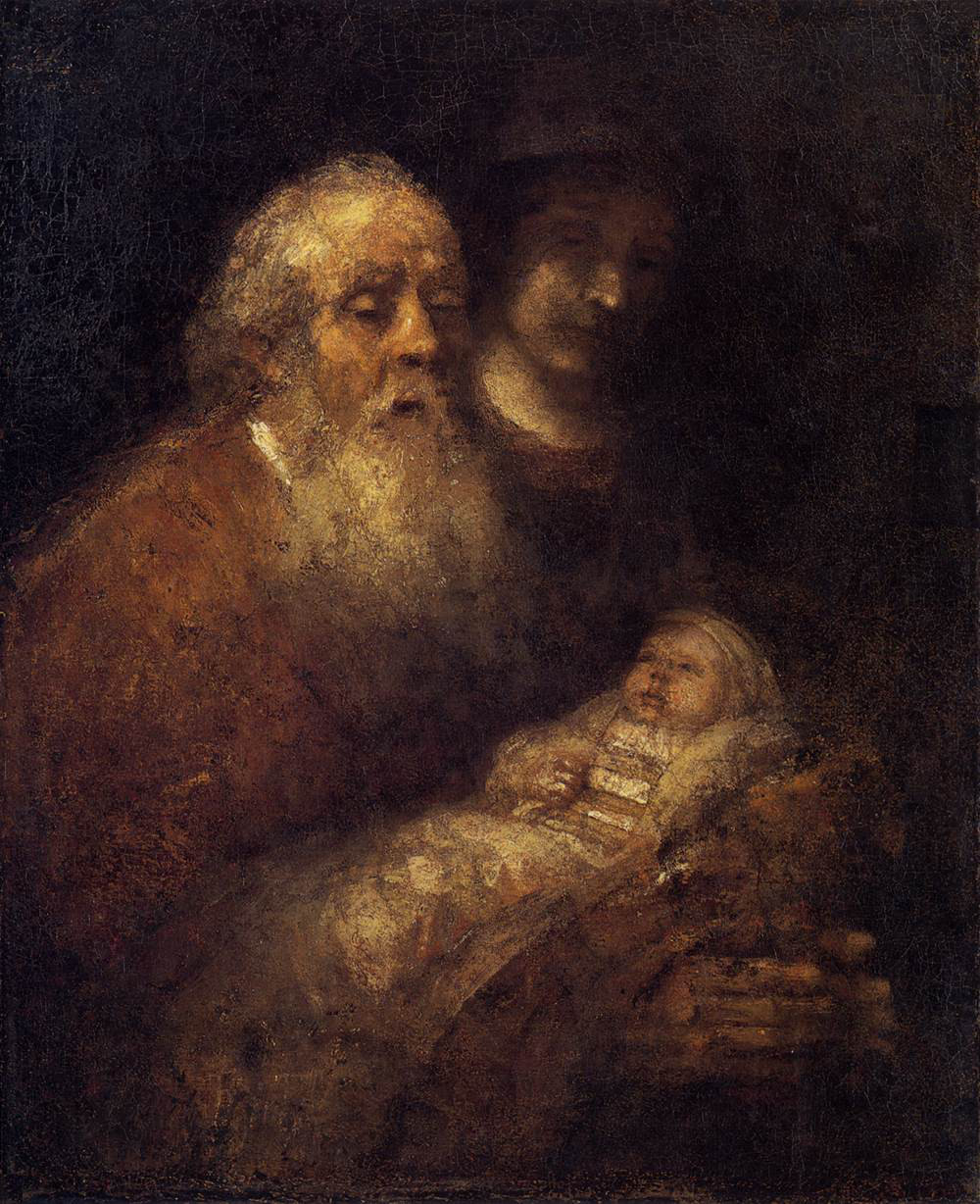 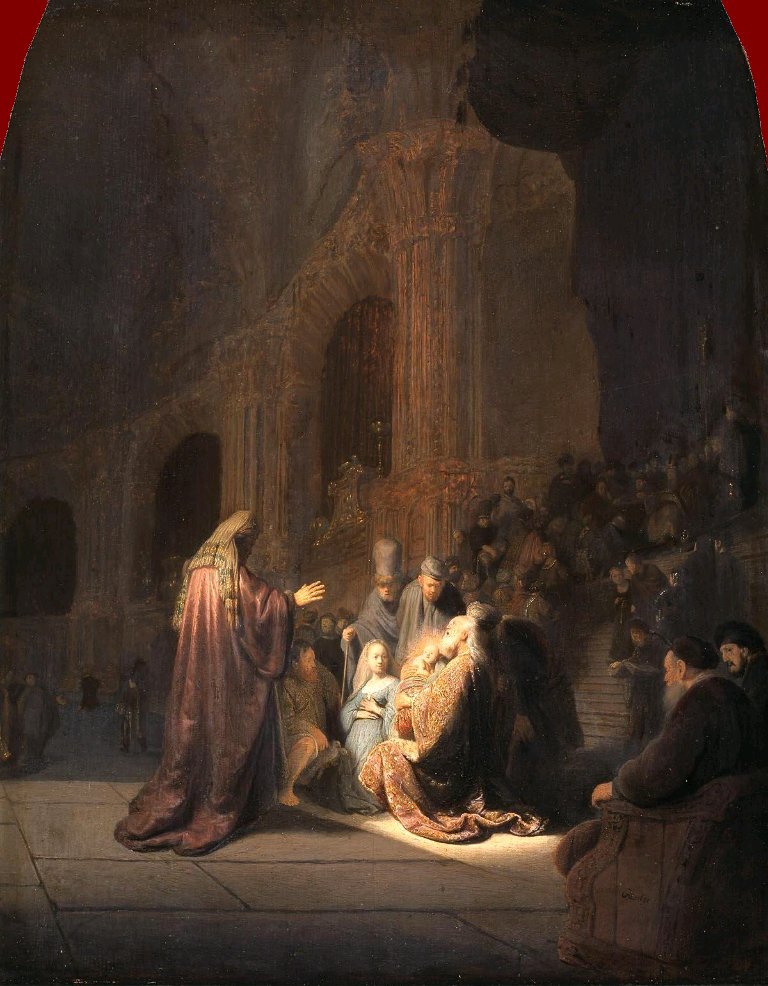 